Démocratie = paix ?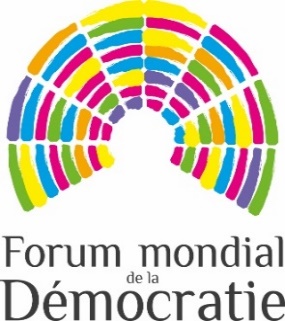  Appel à initiativesLe Forum mondial de la démocratie est une plateforme de dialogue et participation dédiée à la démocratie qui apporte de nouvelles idées aux travaux du Conseil de l’Europe et les porte dans le monde.  Évènement unique en son genre, il traite des défis qui se posent aux démocraties à partir d’initiatives de terrain et de pratiques innovantes et organise le débat entre les différents acteurs en vue de rechercher des solutions. Exercice démocratique en soi, le Forum mondial de la démocratie contribue à donner aux forces vives leur place dans la prise de décision politique. Il contribue ainsi à l’évolution de la démocratie vers des structures et des institutions plus inclusives.  Une fois de plus une guerre s’est déclarée sur le continent européen. Le choc est tel que les communautés européenne et internationale ont immédiatement exprimé une inquiétude pour l’avenir de la démocratie et la nécessité d’un retour à la paix.  Pourtant, les conflits armés restent une menace récurrente dans le monde.  La vision de paix et de prospérité promise par la démocratie après la deuxième guerre mondiale n’a jamais totalement abouti.  Au XXIe siècle, la question se pose de savoir si cette vision peut tenir ses promesses.  À une époque où la démocratie est attaquée, où les inégalités se creusent, où la politique se polarise et où les gouvernements s'efforcent de faire face à des événements imprévus tels que le changement climatique, les pandémies et l'essor des nouvelles technologies - le moment est venu de se demander comment la démocratie peut mieux garantir la paix. Le onzième Forum mondial de la démocratie examinera ces questions et fera naître de nouvelles idées pour relever les défis de la paix auxquels nous sommes confrontés aujourd'hui. Les Sessions Plénières seront l’occasion de débattre avec des intervenants de tous continents – responsables politiques, acteurs du secteur public et du secteur privé, représentants d’organisations internationales et membres de la société civile. Les Forum Talks réuniront des experts et des universitaires qui partageront leurs connaissances et discuteront des moyens d’améliorer la situation. Les Laboratoires permettront aux participants de découvrir des initiatives qui apportent des réponses innovantes à ces questions essentielles, et d’évaluer leur impact concret et leur reproductibilité. Ces initiatives devraient nous aider à concevoir comment la démocratie et les institutions et pratiques démocratiques peuvent contribuer à mieux garantir la paix et faire face aux causes de la guerre dans nos sociétés. Les laboratoires (Labs) sont le cœur du Forum mondial de la démocratie. Leur but est de résoudre des problèmes spécifiques grâce à l’analyse critique d’initiatives qui ont déjà fait leur preuve. Les initiatives qui peuvent être soumises par tout organisation publique ou privée seront présentées pendant dix minutes puis évaluées de manière critique par des panels pluridisciplinaires et des participants. Les conclusions et les principales leçons tirées des laboratoires seront discutées lors d'une séance de restitution (synthèse) afin de préparer les conclusions générales du Forum. Les participants du Forum voteront pour le gagnant du Prix de l’innovation démocratique parmi les initiatives présentées.Le Forum mondial de la démocratie lance un appel à manifestations d’intérêt pour la présentation d’initiatives innovantes, du monde entier, visant à contribuer à une paix durable et à renforcer la démocratie.Il peut s'agir, par exemple, mais pas exclusivement, des questions suivantes :Formes innovantes d'engagement civique et de partenariats public-privéPartenariats transfrontaliers liés à la gouvernance démocratique et à la consolidation de la paixDéfense des groupes minorisés, des femmes, des enfants, des communautés autochtones et indigènes, des personnes migrantes, des réfugiés et des non-citoyens (apatrides et personnes en situation irrégulière)Promotion de la démocratie et de la paix à travers l'éducation, nouvelles plateformes pour la résolution des conflits et la construction de la paix Apprendre du passé, lutter contre le révisionnisme historique, adopter des approches novatrices pour enseigner l’histoire (musées, médias, événements collaboratifs, documentaires, multi-perspectives) Responsabilité publique, lutte contre la corruption, transparence des finances publiques et privéesLutte contre l'écart de richesse et les inégalités, nouveaux moyens de lutte contre la pauvreté, activisme soutenu par crowdfunding, entreprises sociales, développement rural Processus de réconciliation et d'établissement de la confiance, processus formels de restauration de la vérité, justice réparatriceProtection des militants qui promeuvent la paix et la non-violence comme mode de viePromotion de l'émancipation sociale, économique ou civique des femmes et des jeunes fillesÉtude, collecte de données ou analyse des crimes haineux, de l'extrémisme, des inégalités, de la polarisation, de la propagande, de la cyberguerre, etc.Pratiques économiques alternatives, par exemple coopératives locales, échanges non monétaires, propriété collective, économies virtuelles, entreprises centrées sur les personnes, pratiques financières socialement responsablesPour soumettre une initiative, veuillez utiliser le questionnaire en annexe et l’envoyer à forum_democracy@coe.int le 15 juin 2023 au plus tard. Une personne chargée de présenter l’initiative sélectionnée sera invitée à Strasbourg pour participer au Forum. Les frais de voyage et de séjour pourront être pris en charge par le Conseil de l’Europe si nécessaire. Pour en savoir plus sur le Forum mondial de la démocratie, veuillez consulter notre site web.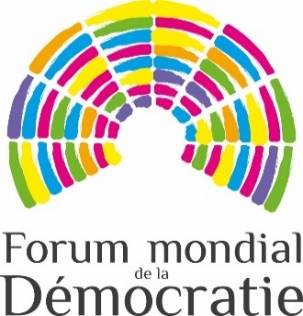 QUESTIONNAIREPour la proposition d’initiative au Forum mondial de la démocratiePays :Organisation/institution :Titre de l’initiative :Personne de contact (M./Mme) :Adresse :Téléphone :Portable :Adresse électronique :Site web :Brève description de l’organisation (statut légal, nombre d’agents/employés, domaine d’activité, objectifs, information pertinente).  (max. 300 mots)Brève description de l’initiative/idée : objectifs, actions, étendue, participants, partenaires.(max. 200 mots)Quelle est l’origine de cette initiative (sources d’inspiration, débat académique pertinent, etc.)(max. 300 mots)Comment cette initiative contribue-t-elle à construire une paix durable ?(max. 400 mots)Quels sont les résultats obtenus à ce jour ?Quels indicateurs avez-vous utilisés pour évaluer ces résultats ?A quelles difficultés vous êtes-vous heurté(e) pour la mise en œuvre de l’initiative ?Dans quelles mesures votre initiative est-elle différente des autres initiatives existantes ? Pourquoi votre initiative est-elle une innovation démocratique ?Dans quelle mesure est-elle transférable à d’autres organismes et pays ?Autres informations/références pertinentesINFORMATIONS PRATIQUES(Veuillez noter que les informations fournies ci-dessousne sont pas prises en compte pour la sélection des initiatives)Si votre initiative est sélectionnée, merci de bien vouloir indiquer qui présentera l’initiative et les coordonnées d’un remplacement le cas échéant (Nom, titre, ville, pays, e-mail, téléphone)Langue utilisée pour votre présentation (rayez les mentions inutiles)Anglais           Français                 Avez-vous besoin d’un visa d’entrée pour la France ?Oui                        NonEtes-vous en mesure de financer votre participation au Forum mondial de la démocratie ?Oui                        NonAvez-vous besoin d’aide en raison d’un handicap particulier ?Oui                        NonVeuillez noter que le Palais de l’Europe est accessible aux personnes à mobilité réduite.Etes-vous en mesure de préparer un enregistrement vidéo de 2-3 minutes au sujet de votre initiative avant le Forum si vous êtes sélectionné(e) ?Oui                        NonPourriez-vous énumérer les comptes de médias sociaux de votre initiative ?FacebookInstagramTwitterTikTokAutre (veuillez préciser)